U 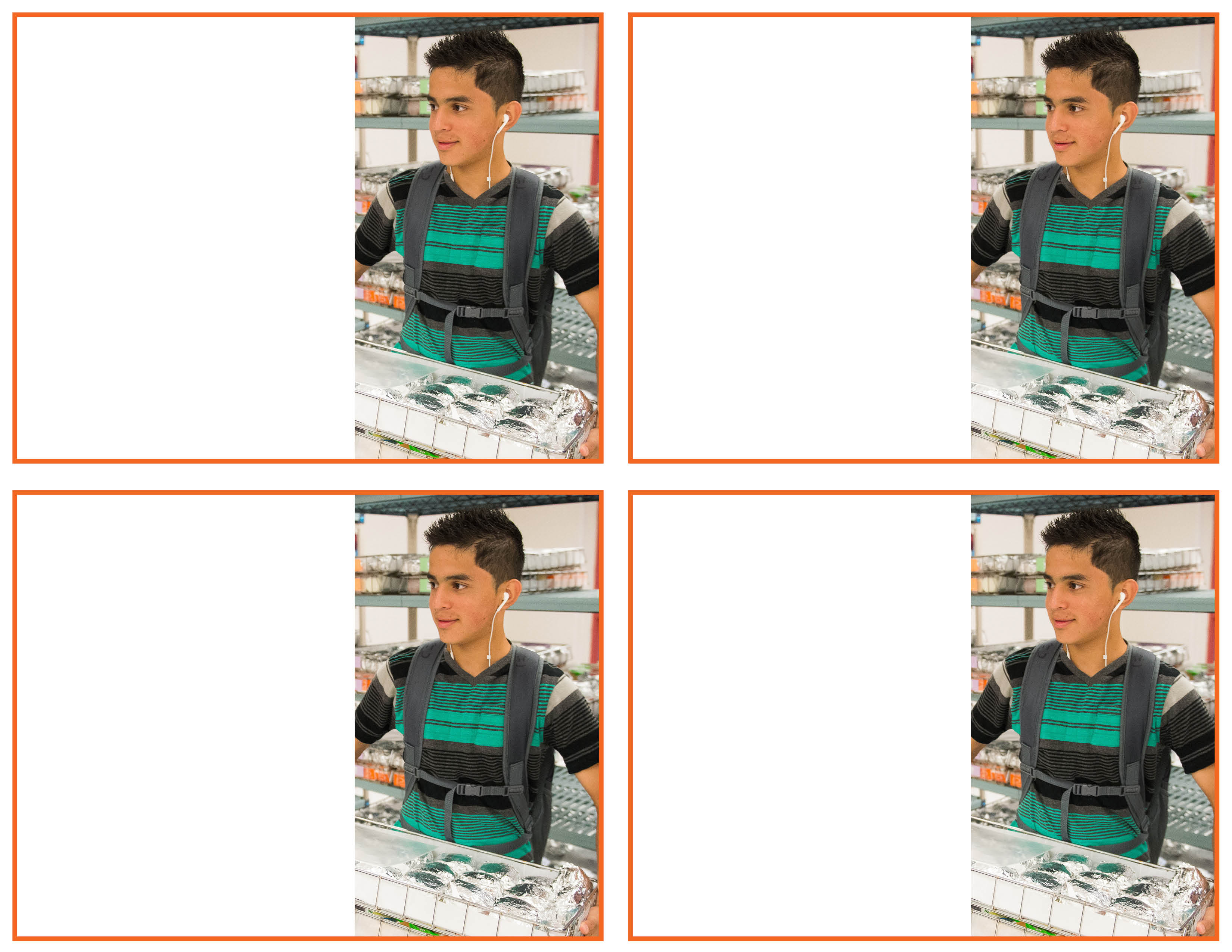 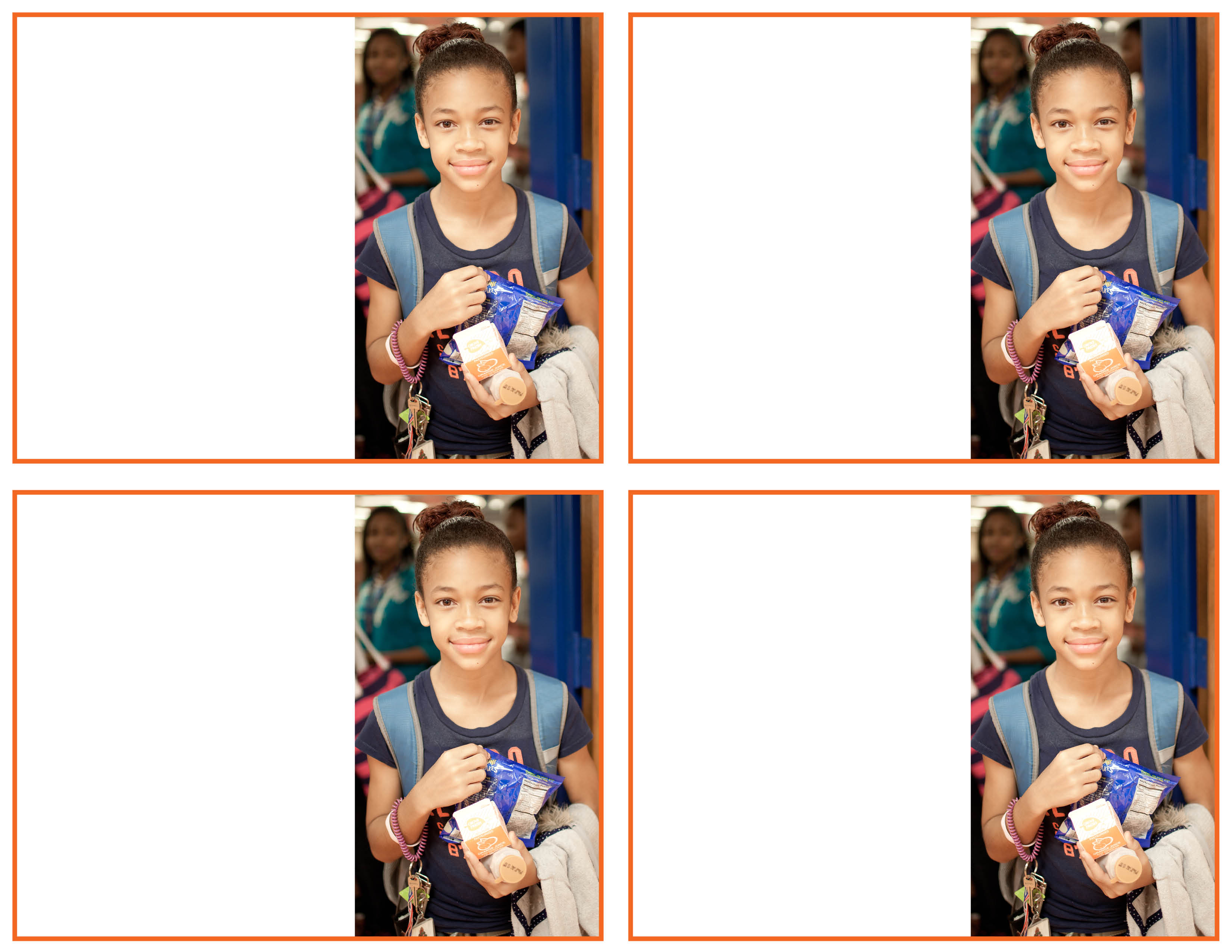 